附件3直播二维码（二种选一）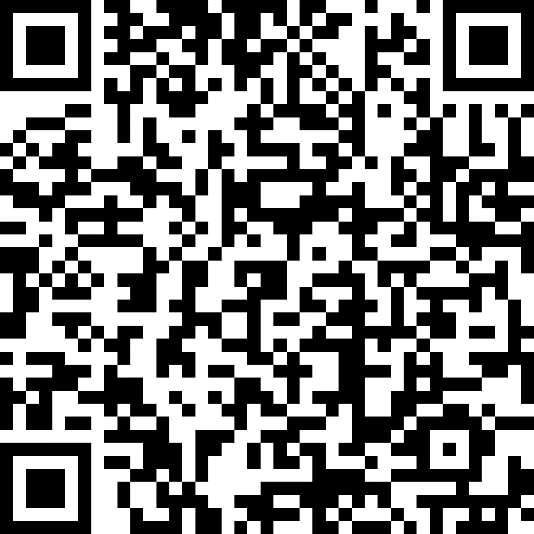 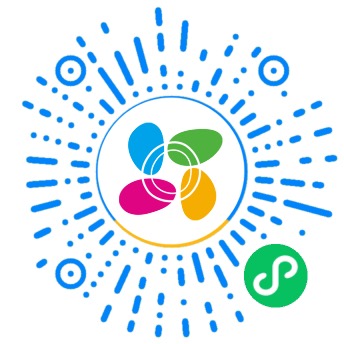 直播链接：https://wx.vzan.com/live/tvchat-209892124?v=1631172783936